Three County Continuum of Care | Coordinated Entry Client Assessment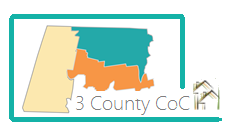   Basic Information	Client Code:	 		Date:	 	(First 3 letters of last name/first 3 letters in first name/age)Current Client Location:	 				 Assessing Organization:	 		Assessor Name:	 	  Special Considerations	Check any that apply  Community Preferences	Please indicate where you would like to receive services and housing[   ]	Amherst area – includes Sunderland, Belchertown, etc.	[   ]	Pittsfield area[   ]	Greenfield area – includes Deerfield, Turners Falls, etc.	[   ]	Other city or town: [   ]	Northampton area – includes Easthampton, Florence, etc.Is there anyplace you do NOT want to live?coordinated entry assessment, con’t.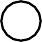 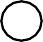 3 County Continuum of Care | Coordinated EntryVulnerability and Prioritization WorksheetPlease complete this form if the person is unsheltered and/or there is an acute or debilitating condition.PLEASE STOP HERE IF LENGTH OF TIME HOMELESS IS NOT 6 MONTHS OR MORE[]You have served on active military duty[]You are fleeing a domestic violence situation[[[[]]]]You are less than 25 years old You are more than 60 years old You identify as LGBTQYou have children under 18 with you[[]]You are living outdoors or someplace not meant for human habitationYou have an urgent health/mental health issueIf so – please complete the Vulnerability Index formPointsAssessment of Life DomainsHomelessness and Vulnerability3- Chronically homeless (12 consecutive months of homelessness/or 4 episodes in 3 yrs totaling at least 1 year; disability.)2- Literally homeless ( Non-Chronic – sleeping in shelter, safe haven or place not meant for human habitation.)1- At immediate risk of homelessness (Housing loss will occur within 48 hours; no other support/housing options.)0- Unstably housed and/or somewhat at risk of homelessnessSubstance Use3- Vulnerable (Negative consequences due to behaviors associated with substance use. Frequent relapses.)2- Safe (Ability to identify risks and access tools/support systems to decrease harm. Sporadic relapses.)1- Building Capacity (Regular use of supports. Positive results due to increased safety. Abstinent < 12 months, no relapse.)0- Empowered (No history of substance abuse/use. Abstinent 12+ months, without relapse.)Mental Health3- Vulnerable (Danger to self or others. History of no prolonged treatment. No demonstrated ability to utilize support.)2- Safe (Some ability to identify and access support services. Recurrent MH symptoms, but not a danger to self/others.)1- Building Capacity (Mild/minimal symptoms are transient. Only slight impairment in functioning. Ongoing use of supports.)0- Empowered (No history of mental illness. Symptoms are absent or rare.)Health Care3- Vulnerable (No medical coverage. High utilizer of emergency services. Significant medical issues.)2- Safe (Has medical coverage. Some medical issues. Some ability to manage healthcare.)1- Building Capacity (Ability to participate in healthcare and manage health issues as they arise.)0- Empowered (Manages and directs own healthcare network.)Legal Issues3- Vulnerable (Open cases, warrants.)2- Safe (No recent criminal activity. Probation/parole compliant. No open cases, warrants.)1- Building Capacity (No recent criminal activity. No probation/parole.)0- Empowered (No criminal history. No criminal activity in 5+ years.)Income3- Vulnerable (No income. Inability to access benefits. Inadequate income and/or spontaneous or inappropriate spending.)2- Safe (Can meet basic needs with subsidy. Has accessed all mainstream benefits/resources and spending is appropriate.)1- Building Capacity (Meeting basic needs and managing budget without assistance.)0- Empowered (Financially stable, has discretionary income, income is well managed and client is saving money.)Work3- Vulnerable (Unemployed or underemployed; temporary, seasonal, or part-time work; inadequate pay; no benefits.)2- Safe (Employed full-time; inadequate pay; few or no benefits.)1- Building Capacity (Employed full-time with adequate pay and benefits.)0- Empowered (Maintains full-time employment with adequate pay and benefits.)Independent Living Skills3- Vulnerable (Unable to meet basic needs such as food, clothing, hygiene, housekeeping, etc.)2- Safe (Can meet some, but not all daily living needs without assistance.)1- Building Capacity (Can meet most, but not all daily living needs without assistance.)0- Empowered (Able to meet all basic needs of daily living without assistance.)Community Involvement3- Vulnerable (Negative consequences due to lack of social supports, isolating or anti‐social behavior.)2- Safe (Ability to identify and utilize support systems. Becoming familiar with resources. "Good neighbor" behavior.)1- Building Capacity (Regular use of support systems. Some participation in recreation; work; education; vocation programs.)0- Empowered (Fully participating and engaged in community activities.)Survival Skills3- Vulnerable (Vulnerable to exploitation; experiences regular victimization; opts for street; no insight re: dangerous behavior.)2- Safe (Frequently in dangerous situations; dependent on detrimental social network; communicates some social fears.)1- Building Capacity (Has some survival skills; occasionally taken advantage of; may need help recognizing unsafe behaviors.)0- Empowered (Capable of networking and self-advocacy; knows where to go and get there; can maintain safety.)Total PointsBarriers to Housing PlacementBarriers to Housing PlacementBarriers to Housing PlacementBarriers to Housing PlacementCheck any that applyCheck any that applyCheck any that applyCheck any that apply[ ]No rental history[ ]Need 3+ bedrooms[ ]No income[ ]Presence of non-service animal/ pets[ ]Poor credit history[ ]Significant CORI issues[ ]Eviction history[ ]Must register as a sex offender[ ]Eviction specifically from public housing[ ]Other:  Preferences regarding Housing Placement	  Preferences regarding Housing Placement	  Preferences regarding Housing Placement	  Preferences regarding Housing Placement	Check all that applyCheck all that applyCheck all that applyCheck all that apply[ ]Studio or SRO[ ]Quiet neighborhood[ ]Roommate[ ]Near public transportation[ ]Pets allowed[ ]Near outdoor spaces like parks, trails, playgrounds[ ]Handicap accessible[ ]Other:  Assessor Rating	  Assessor Rating	  Assessor Rating	  Assessor Rating	Rate your overall impression of the level of services needed for this household to maintain housingRate your overall impression of the level of services needed for this household to maintain housingRate your overall impression of the level of services needed for this household to maintain housingRate your overall impression of the level of services needed for this household to maintain housingNo services neededNo services neededIntensive services neededName or Identifier:Date:Assessor:OrganizationEmail:  Length of Homelessness	Check this box if the person has been homeless for 6 months or more  Mortality Factors (check all that apply)	More than three hospitalizations or emergency room visits in a yearMore than three emergency room visits in the previous three monthsAge 60 or OlderCirrhosis of the liverEnd stage renal diseaseHistory of frostbite, immersion foot, or hypothermiaHIV, AIDSTri-morbidity (co-occurring psychiatric, substance abuse, and chronic medical condition)  Additional Risk Factors Information (check all that apply)	Lacks access to homeless shelters (e.g. Due to shelter capacity issues or being barred)High Potential for victimizationDanger of self harm or harm to others/communityChronic or acute medical condition w/extreme lack of judgment regarding safetyChronic or acute Psychiatric Condition with extreme lack of judgment regarding safetyChronic or acute Substance Abuse with extreme lack of judgment regarding safetyTotal Score: Add 1 point for each factor that is checked.